	OBEC  Ludvíkov, Ludvíkov č.p. 122, PSČ 793 26 ,  IČ 00576131Předpoklad celkového naplnění rozpočtu Obce Ludvíkov do konce roku 2022 - seskupený===============================================Příjmy :Text						§ 				v  tis.  KčDaňové  příjmy bez paragrafu celkem				          10 500Vodní hospodářství celkem 		2310				   360Ostatní zájmová činnost celkem                 3429				       1Bytové hospodářství celkem		3612				   130Nebytové hospodářství celkem		3613			                 21   Pohřebnictví celkem				3632				       2Pronájmy, prodeje pozemků celkem         3639				1 250	Odpadové hosp. EKO KOM celkem	3722		 		     55Veřejná správa celkem 			6171				     41_________________________________________________________________________Příjmy  celkem							        12 360Výdaje  :Text						§ /pol.				v  tis. Kč----------------------------------------------------------------------------------------------------------------Silniční hospodářství MK celkem		2212			           1 100Ostatní poz. kom. (Chodníky) celkem	2219				  140Dopravní obslužnost celkem                       2292				    95Vodní  hospodářství	služby	celkem 	2310				1 490Knihovna celkem				3314				    14Ost. zájmová činnost			3429				  125Bytové hospodářství celkem		3612				  500Veřejné osvětlení celkem			3631			           6 100Pohřebnictví celkem 			3632				      9Územní plánování celkem 			3635				    97Územní rozvoj (work.hřiště)		3636				  808Územní rozvoj nezař. ( ZP, GP..)		3639				    20Odpadové hosp. celkem			3722				  500Péče o vzhled obce (údržba zeleně)            3745				    50Požární ochrana  (HP)		            5519				     4 Zastupitelstvo obce celkem 			6112			           1 000Místní správa celkem 			6171                                      1 900___________________________________________________________________________Výdaje  celkem							       13 952Příjmy celkem	........................................................................  12 360Výdaje celkem	........................................................................  13 952Rozdíl ve výši (cca 1 592)  bude doplněn finančním zůstatkem na účtu k 31.12.2022  (Financování tř. 8)Ludvíkov  14.11.2022 					Zpracovala : BurdováVyvěšeno : 	14.11.2022	 		 Sejmuto   :  06.12.2022			 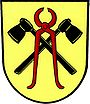 